АДМИНИСТРАЦИЯ ГОРОДА БЕЛОКУРИХААЛТАЙСКОГО КРАЯПОСТАНОВЛЕНИЕ 16.02.2016 №  213                                                                              г. БелокурихаНа основании  Конституции Российской Федерации, Федерального закона от 29.12.2012 № 273 – ФЗ «Об образовании в Российской Федерации», Приказа Министерства образования и науки РФ от 08.04.2014 № 293 «Об утверждении Порядка приема на обучение по образовательным программам дошкольного образования», с  целью обеспечения  реализации права всех граждан на общедоступность и бесплатность дошкольного образования  в образовательных организациях города Белокуриха, руководствуясь ч. 7 ст. 46, ст. 56 Устава муниципального образования город Белокуриха Алтайского края,  ПОСТАНОВЛЯЮ: 1. Закрепить   за муниципальными бюджетными дошкольными образовательными организациями города Белокуриха Алтайского края определенные территории города согласно приложению.2. Постановление  администрации города Белокуриха Алтайского края   от 05.11.2014  № 1177 «О закреплении территорий за муниципальными бюджетными дошкольными образовательными организациями города Белокуриха» отменить.3. Контроль исполнения настоящего постановления возложить на председателя комитета по образованию и делам молодежи администрации города Белокуриха  А.С. Пулей.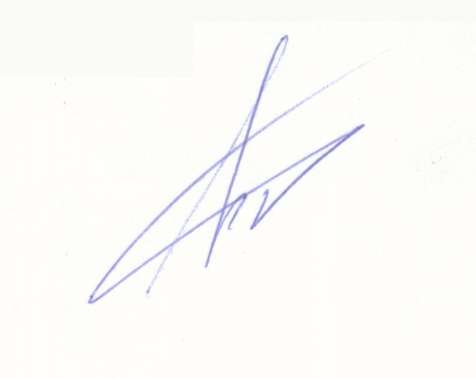 Глава администрации города                                                                  К.И. Базаров                                                                                                            Приложение к постановлению администрации города Белокуриха Алтайского краяот  16.02.2016 №  213Территории, закрепленные за муниципальными бюджетными дошкольными образовательными организациями города Белокуриха Алтайского краяПредседатель комитетапо образованию и делам молодежи                                                           А.С. Пулей                                                                                                                                                                                      к постановлению администрации города Белокуриха Алтайского краяот ________2016 № _____Территории, закрепленные за муниципальными бюджетными дошкольными образовательными организациями города Белокуриха Алтайского краяПредседатель комитетапо образованию и делам молодежи                                                                                                                               А.С. Пулей                                                                                                                                                                                      О закреплении территорий за муниципальными бюджетными дошкольными образовательными организациями   города Белокуриха    №п/пНаименование учрежденияТерритория1.Муниципальное бюджетное дошкольное образовательное учреждение Центр развития ребенка детский сад «Аленушка»659900, Алтайский край, город Белокуриха, улица Академика Мясникова, 27.Улицы: 60-лет Победы, Алтайская, Бажова, Белогорская, Бирюзовая, Булычева, Братьв Ждановых  д 1, 3, Вербная, Весенняя, Виноградная, Высокая, Горнолыжная, Декабристов, Живописная, Зимняя, Академика Мясникова 1-11, 12, 14, 19, Молодежная, 8 Марта, Нижняя, Обская, Объездная, Озерная, Полевая, Прямая, Рабочая, Российская, Садовая, Отрадная, Степная, Светлая, Свободы, Северная, Сельская, Сибирская, Снежная,  Строителей, Успенская, Холмистая, Центральная, Чехова, Шукшина Переулки:Белый, Березовый, Звонкий, Казачий, Кедровый, Крайний, Крестьянский, Ореховый, Поперечный, Речной, Рыбацкий, Сиреневый, Солнечный, Сосновый, Спортивный,  Таежный,  Угрюмова, Усадебный, Школьный, Шоссейный, Энергетиков.2.Муниципальное бюджетное дошкольное образовательное учреждение Центр развития ребенка детский сад «Рябинка»659900, Алтайский край, город Белокуриха, улица Академика Мясникова, 18/1.40- лет Победы, 50 лет Алтая, Арбузная, Артековцев, Балтийская, Барнаульская, Бийская, 1-Восточная, 2–Восточная, Воскресенская, Братьев Ждановых, Братская Брусничная, Васильковая, Вл.Высоцкого, Гагарина, Гончарная Дальняя, Демидовская, Енисейская, Жемчужная, Загородная, Заречная, Звездная, Зеленая, Игоря Талькова, Изумрудная, Иркутская,  Иртышская. Переулки: Амурский, Береговой, Боевой, Веселый, Вишневый, Горный, Дорожный, Заводской, Калиновый, Ключевой, Короткий, Лавров, Ленский, Фрунзенский, Цветочный, Эйхе, Южный, Янтарный, Яровой.3.Муниципальное бюджетное дошкольное образовательное учреждение  «Детский сад «Сказка»659900, Алтайский край, город Белокуриха, улица Академика Мясникова, 24/1.Камчатская, Кирпичная, Кленовая, Кольцевая, Коммунальная, Комсомольская, Космическая, Лазурная, Листьева, Луговая, Лунный, Майская, Малиновая, Мирная, Мичуринцев, Академика Мясникова, 16, 18-26, Набережная, Нагорная, Нарядная, Невского, Новоалтайская, Новосибирская, Огородная, Оружейная, Осенняя, Отдельная, Партизанская, Паустовского, Песчаная, Питерская, Предгорная, Проходная, Радужная, Раздольная, Рождественская, Рябиновая, Сахарова, Славянская, Сливовая, Смоленская, Соболева, Советская, дома индивидуальной застройки, 4/1, 6/1, 6а, 10/1, 12, 14, Соловьиная, Тополиная, Троицкая, Урожайная Цветная, Чернявского, Широкая, Юбилейная, Яблочная, Ягодная.Переулки:Лесной, Мостовой, Новый, Октябрьский, Пантелеймона, Покровский, Прибрежный, Промышленный, Родниковый, Таманский, Телецкий, Тихий, Трудовой, Флотский.№п/пНаименование учрежденияТерритория1.Муниципальное бюджетное дошкольное образовательное учреждение Центр развития ребенка детский сад «Аленушка»659900, Алтайский край, город Белокуриха, улица Академика Мясникова, 27.Улицы: 60-лет Победы, Алтайская, Бажова, Белогорская, Бирюзовая, Булычева, Братьв Ждановых  д 1, 3, Вербная, Весенняя, Виноградная, Высокая, Горнолыжная, Декабристов, Живописная, Зимняя, Академика Мясникова 1-11, 12, 14, 19, Молодежная, 8 Марта, Нижняя, Обская, Объездная, Озерная, Полевая, Прямая, Рабочая, Российская, Садовая, Отрадная, Степная, Светлая, Свободы, Северная, Сельская, Сибирская, Снежная,  Строителей, Успенская, Холмистая, Центральная, Чехова, Шукшина Переулки:Белый, Березовый, Звонкий, Казачий, Кедровый, Крайний, Крестьянский, Ореховый, Поперечный, Речной, Рыбацкий, Сиреневый, Солнечный, Сосновый, Спортивный,  Таежный,  Угрюмова, Усадебный, Школьный, Шоссейный, Энергетиков.2.Муниципальное бюджетное дошкольное образовательное учреждение Центр развития ребенка детский сад «Рябинка»659900, Алтайский край, город Белокуриха, улица Академика Мясникова, 18/1.40- лет Победы, 50 лет Алтая, Арбузная, Артековцев, Балтийская, Барнаульская, Бийская, 1-Восточная, 2–Восточная, Воскресенская, Братьев Ждановых, Братская Брусничная, Васильковая, Вл.Высоцкого, Гагарина, Гончарная Дальняя, Демидовская Енисейская, Жемчужная, Загородная, Заречная, Звездная, Зеленая, Игоря Талькова, Изумрудная, Иркутская,  Иртышская. Переулки: Амурский, Береговой, Боевой, Веселый, Вишневый, Горный, Дорожный, Заводской, Калиновый, Ключевой, Короткий, Лавров, Ленский, Фрунзенский, Цветочный, Эйхе, Южный, Янтарный, Яровой.3.Муниципальное бюджетное дошкольное образовательное учреждение  «Детский сад «Сказка»659900, Алтайский край, город Белокуриха, улица Академика Мясникова, 24/1.Камчатская, Кирпичная, Кленовая, Кольцевая, Коммунальная, Комсомольская, Космическая, Лазурная, Листьева, Луговая, Лунный, Майская, Малиновая, Мирная, Мичуринцев, Академика Мясникова, 16, 18-26, Набережная, Нагорная, Нарядная, Невского, Новоалтайская, Новосибирская, Огородная, Оружейная, Осенняя, Отдельная, Партизанская, Паустовского, Песчаная, Питерская, Предгорная, Проходная, Радужная, Раздольная, Рождественская, Рябиновая, Сахарова, Славянская, Сливовая, Смоленская, Соболева, Советская, дома индивидуальной застройки, 4/1, 6/1, 6а, 10/1, 12, 14, Соловьиная, Тополиная, Троицкая, Урожайная Цветная, Чернявского, Широкая, Юбилейная, Яблочная, Ягодная.Переулки:Лесной, Мостовой, Новый, Октябрьский, Пантелеймона, Покровский, Прибрежный, Промышленный, Родниковый, Таманский, Телецкий, Тихий, Трудовой, Флотский.